                       Small Group Sermon Questions                                                               Sunday, April 7, 2019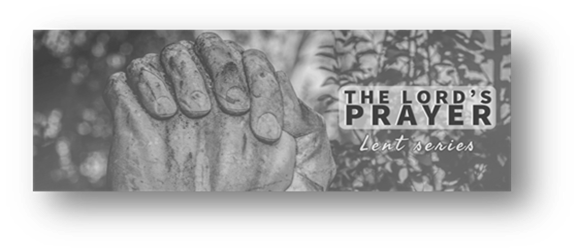 Part 4: Daily BreadOpening questionShare a time where you felt in great need.Have you ever worried about where you’re next meal would come from? Going Deeper QuestionsRead Matthew 6:9-13.  Are verses 9-10 more spiritual than verses 11-13?  Why the shift in pronouns from your to us?What is meant by ‘daily bread’?  Luke 4:21 “Today this scripture is fulfilled in your hearing.” 
Luke 19:9 “Today salvation has come to this house.”                                                          
2 Corinthians 6:2 “Now is the day of salvation.”                            
                                   
Why is the word ‘today’ so important in the Lord’s prayer? How does Matthew 6:34 help you understand this?Read Matthew 4:4.  How does the word of God impact your day to day life?  Should it?How does the ‘Kingdom come’ influence the way you live your day to day life?How does living in our culture hamper the idea of living day by day?Read Exodus 16.  What strikes you in this passage?  How do you feel about the people of Israel?  How do we behave in similar fashion? What does it have to do with ‘give us this day our daily bread’?  Sid said that God had the people of Israel right where He wanted them… in the wilderness.  What did Sid mean by this?  In what ways have you experienced living life in a ‘desert’?  How did it form you?  Read Psalm 139:5-12.  Are there any places you have been where you wondered if God was there?  What were those places?  Is it good to know that God is in all those places or does that make you feel ‘hemmed in’?  Explain.Read John 6:35-50.  How is Jesus your ‘bread of life’? Jesus was called a glutton and accused of hanging out with the wrong people.  Why is this good news to us?  How does this change the way we look at the communion table?Read Isaiah 25:6-8.  How does this image of a feast affect you?  What’s the reason for the feast?